Publicado en  el 26/08/2016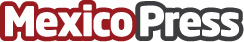 Dan clases en Chiapas por 20 pesos la horaEn Chiapas se están enfrentando a un problema entre los padres de familia y maestros que están en paro por no llegar a un acuerdo con el gobierno mexicano, los niños no han iniciado clases y los padres no quieren que se repita las suspensiones como el año pasado, así que, se han determinado varias conclusiones por parte de los padres afectados, solucionar los problemas de una forma pacifica en lo que los maestros tratan de resolver sus conflictos con el gobiernoDatos de contacto:Nota de prensa publicada en: https://www.mexicopress.com.mx/dan-clases-en-chiapas-por-20-pesos-la-hora Categorías: San Luis Potosí http://www.mexicopress.com.mx